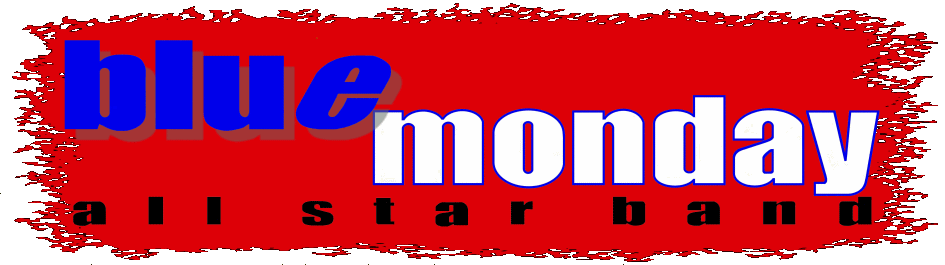 Fetziger Rock-Sound quer durch die vergangenen Jahre, gepaart mit grosser Spielfreude zeichnen blue monday aus. Die bunt zusammen gemischten Musiker aus verschiedenen Generationen und mit Basis in den verschiedensten Stilrichtungen ergeben einen Cocktail aus viel Power und Energie. Von feinfühligen Kompositionen bis hin zu röhrigen Gitarrenklängen mit stampfenden Rhythmen setzen blue monday Zeichen.